รายงานการประชุมข้าราชการสำนักงานปศุสัตว์จังหวัดนครพนม/หัวหน้าหน่วยงานในสังกัดกรมปศุสัตว์ครั้งที่ 3/๒๕๖2เมื่อวันที่  5  เมษายน  2562 เวลา 09.00 น.ณ  ห้องประชุมสำนักงานปศุสัตว์จังหวัดนครพนม*********************ผู้มาประชุม๑. นายสมชาย  อนันตจารุตระกูล			ปศุสัตว์จังหวัดนครพนม (ประธาน)๒. นายเชิดชัย จันทร์ตระกูล			หัวหน้าฝ่ายบริหารทั่วไป๓. นายชัยวัฒน์ อุคำพันธ์	หัวหน้ากลุ่มยุทธศาสตร์และสารสนเทศฯ ๔. นายพิพรรธพงศ์  พูดเพราะ			หัวหน้ากลุ่มพัฒนาคุณภาพสินค้าปศุสัตว์ 5. นายประกิจ  ศรีใสย์				หัวหน้ากลุ่มพัฒนาสุขภาพสัตว์ 6. นางสาวผุดผ่อง แสนฝ่าย			รักษาการในตำแหน่งหัวหน้ากลุ่มส่งเสริมและ						พัฒนาการปศุสัตว์ 7. นางภัทรียา  มาแสวง 	ผอ.ศูนย์วิจัยและบำรุงพันธุ์สัตว์นครพนม (แทน)8. นายสุพล  แสนคำ	ผอ.ศูนย์วิจัยและพัฒนาอาหารสัตว์นครพนม (แทน)9. นางสาวฐิติมา  ศรีคำ	หัวหน้าด่านกักกันสัตว์นครพนม (แทน)10. นายนิสสัย  ศรัจีนทร์				ปศุสัตว์อำเภอเมืองนครพนม 11. นายประภาส โยธรรม			รักษาการในตำแหน่งปศุสัตว์อำเภอธาตุพนม 12. นายประยงค์ กอมณี				ปศุสัตว์อำเภอโพนสวรรค์13. นายปิติ  พรรณุวงษ์				ปศุสัตว์อำเภอวังยาง14. นายสาคร  ปุริมาตร์				ปศุสัตว์อำเภอศรีสงคราม 15. นายภพพล  ประเสริฐสังข์			ปศุสัตว์อำเภอนาแก (แทน)16. นายอนุรักษ์  กองไชย			ปศุสัตว์อำเภอท่าอุเทน17. นายนพคุณ คล้ายพันธ์			ปศุสัตว์อำเภอบ้านแพง18. นายสามารถ ดาวเศรษฐ์			ปศุสัตว์อำเภอนาหว้า 	19. นายขรรค์ชัย ช่วงชัย				ปศุสัตว์อำเภอปลาปาก20. นายอรรถพล อัครจันทร์			ปศุสัตว์อำเภอนาทมผู้ไม่มาประชุม		1. นายเสน่ห์ กุลนะ				ผอ.ศูนย์วิจัยและพัฒนาอาหารสัตว์นครพนม (ติดราชการ)2. นายสมัย  ศรีหาญ				ผอ.ศูนย์วิจัยและบำรุงพันธุ์สัตว์นครพนม (ติดราชการ)4. นายณรงค์  รัตนตรัยวงศ์			หัวหน้าด่านกักกันสัตว์นครพนม (ติดราชการ)5. นางสาวนงนุช งอยผาลา			ปศุสัตว์อำเภอนาแก (ติดราชการ)6. นายณัฐพล  อุทัยวัฒน์				ปศุสัตว์อำเภอเรณูนคร (แทน) (ติดราชการ)ผู้เข้าร่วมประชุม				1. นายยิ่ง  เปาริสาร				สัตวแพทย์ชำนาญงาน		2. นายมงคล  สุ่ยวงษ์				เจ้าพนักงานสัตวบาลชำนาญงาน		3. นายโกศลย์  แสนฝ่าย				เจ้าพนักงานสัตวบาลปฏิบัติงาน		2. นายศิวะ สาริบุตร				นักจัดการงานทั่วไปเริ่มประชุมเวลา 09.00 น.		เมื่อข้าราชการในสังกัดสำนักงานปศุสัตว์จังหวัดนครพนม มาครบองค์ประชุม นายสมชาย อนันตจารุตระกูล   ปศุสัตว์จังหวัดนครพนม เป็นประธานในที่ประชุม ได้นำข้าราชการสวดมนต์ไหว้พระ กล่าวเปิดประชุมและดำเนินการประชุมตามระเบียบวาระ ดังต่อไปนี้ระเบียบวาระที่ ๑ เรื่อง ประธานแจ้งให้ที่ประชุมทราบ	1. การประชุมสถานการณ์โรค AFS ที่จังหวัดหนองคาย		พบการระบาดในประเทศจีน และมีการตรวจพบเชื้อแล้ว 114 ครั้ง โดยทำลายสุกรที่ติดเชื้อไปแล้วหลายหมื่นตัว และยังมีรายงานการระบาดมาที่ประเทศเวียดนาม ซึ่งตรวจพบเชื้อแล้วกว่า 114 ครั้ง เช่นกัน		ให้อำเภอที่มีพื้นที่ติดกับชายแดนตรวจสอบผลิตภัณฑ์ที่นำเข้ามาในประเทศอย่างเข้มงวด และให้ความรู้แก่เกษตรกรในการดูแล และการสังเกตโรคในสุกร 	2. กำหนดพิธีพลีกรรมตักน้ำศักดิ์สิทธิ์ ณ วัดพระธาตุพนมวรมหาวิหาร		- วันที่ 6 เมษายน 2562 ฤกษ์เวลา 11.52 - 12.38 น. พิธีพลีกรรมตักน้ำจากแหล่งน้ำศักดิ์สิทธิ์    ณ บ่อน้ำพระอินทร์ วัดพระธาตุพนมวรมหาวิหาร		- วันที่ 8 เมษายน 2562 ฤกษ์เวลา 17.10-22.00 น. พิธีจัดทำน้ำอภิเษก ณ พระอุโบสถ  วัดพระธาตุพนมวรมหาวิหาร		- วันที่ 9 เมษายน 2562 เวลา 10.00 น. พิธีเวียนเทียนสมโภชน้ำอภิเษก ณ พระอุโบสถ วัดพระธาตุพนมวรมหาวิหาร 		ขอให้ทุกท่านเข้าร่วมพิธีโดยพร้อมเพรียง	จึงนำเรียนที่ประชุมทราบ ที่ประชุม	รับทราบระเบียบวาระที่ ๒ เรื่อง พิจารณารับรองรายงานการประชุมฝ่ายบริหารงานทั่วไป ได้จัดทำรายงานการประชุมข้าราชการประจำเดือน ครั้งที่ 2/๒๕๖2 เมื่อวันที่             27 กุมภาพันธ์ 2562 และได้ลงในเว็บไซต์ของสำนักงานปศุสัตว์จังหวัดนครพนม เพื่อให้ผู้เข้าประชุมทุกท่านได้พิจารณาและได้แก้ไขแล้วจึงเสนอที่ประชุมเพื่อโปรดพิจารณารับรอง จึงนำเรียนที่ประชุมทราบที่ประชุม	รับรองรายงานการประชุมระเบียบวาระที่ ๓  เรื่อง สืบเนื่องมาจากการประชุมครั้งที่แล้ว	-ระเบียบวาระที่ ๔ เรื่องเพื่อทราบและดำเนินการ๔.1 ด่านกักกันสัตว์นครพนมนางสาวฐิติมา  ศรีคำ แทนหัวหน้าด่านกักกันสัตว์นครพนม มีเรื่องแจ้งที่ประชุม ดังนี้	1. การเฝ้าระวังโรคอหิวาต์แอฟริกันในสุกร หรือ African Swine Fever		- กรมปศุสัตว์ จัดชุดเฉพาะกิจลงพื้นที่เพื่อตรวจสอบและเฝ้าระวังโรค มาจาก 4 จังหวัด คือ ด่านกักกันสัตว์เพชรบูรณ์ ลงพื้นที่จุดผ่อนปรนอำเภอธาตุพนม ด่านกักกันสัตว์พะเยาลงพื้นที่จุดผ่อนปรนบ้านหนาด ด่านกักกันสัตว์กำแพงเพชรลงพื้นที่จุดผ่อนปรนอำเภอท่าอุเทน และด่านกักกันสัตว์มหาสารคาม ลงพื้นที่จุดผ่อนปรนอำเภอบ้านแพง เพื่อเฝ้าระวังโรค หลังจากพบการระบาดที่ประเทศเวียดนามและกัมพูชาแล้ว จึงขอความร่วมมือปศุสัตว์อำเภอดังกล่าว  ให้ความร่วมมือและอำนวยความสะดวกในการปฏิบัติหน้าที่		- ด่านกักกันสัตว์นครพนม ได้ตรวจยึดสินค้าปศุสัตว์ที่นำเข้ามาในราชอาณาจักร ในเดือนมีนาคม 2562 จำนวน 35 คดี โดยสินค้าที่ได้ตรวจยึด คือ หมูยอ แหนมสุกร หนังโคกระบือตากแห้ง โดยของกลางที่ไม่ใช่เนื้อสุกรหรือซากสุกรได้ดำเนินการทำลาย ในส่วนที่เป็นซากสุกรและผลิตภัณฑ์ได้เก็บตัวอย่างและส่งตรวจที่ ศวพ.ขอนแก่น ยังไม่พบผลบวกของตัวอย่าง2. ยอดการส่งออก ประจำเดือนมีนาคม ๒๕๖2 มีดังนี้ - โค 		จำนวน  7,297	 ตัว  		- กระบือ 	จำนวน  2,223	 ตัว- ไก่เนื้อ 	จำนวน  16,550  ตัว		- ชิ้นส่วนไก่	จำนวน  114.52 ตัน- ชิ้นส่วนสุกร	จำนวน  26.87  ตัน	จึงนำเรียนที่ประชุมทราบ	ที่ประชุม	รับทราบ๔.2 ศูนย์วิจัยและบำรุงพันธุ์สัตว์นครพนมนางภัทรียา  มาแสวง  แทนผู้อำนวยการศูนย์วิจัยและบำรุงพันธุ์สัตว์นครพนมมีเรื่องแจ้งที่ประชุม ดังนี้1. สรุปยอดจำหน่ายสัตว์ ตามโครงการไทยนิยมยั่งยืน	- เป็ดเทศ จำหน่ายแก่เกษตรกรแล้วจำนวน 28 ราย จำนวน 2,184 ตัว	- กระบือ จำหน่ายแก่เกษตรกรแล้วจำนวน 12 ราย จำนวน 12 ตัว2. ความคืบหน้าโครงการ ธคก.	ศูนย์ฯ ได้ส่งมอบกระบือในโครงการฯ จำนวน 56 ตัว เป็นแม่กระบือ 34 ตัว ลูกกระบือเพศเมีย 11 ตัว ลูกกระบือติดแม่ 11 ตัว เพื่อดำเนินการแจกจ่ายให้แก่เกษตรกรในอำเภอนาหว้า และวังยาง3. ประชาสัมพันธ์การจำหน่ายไก่งวง	ทางศูนย์ฯ ได้ผลิตลูกไก่งวงอายุ 1 สัปดาห์ เพื่อจำหน่าย ในราคาตัวละ 35 บาท จึงขอความร่วมมือให้    ปศุสัตว์อำเภอประชาสัมพันธ์ให้แก่เกษตรกรผู้ที่สนใจ 4. แจ้งเลื่อนการตรวจท้องกระบือ ที่เข้าร่วมโครงการเพิ่มประสิทธิภาพการผลิตกระบือด้วยเทคโนโลยีชีวภาพ	โครงการดังกล่าว ดำเนินการในพื้นที่ 4 อำเภอ คือ อ.นาแก อ.นาหว้า อ.วังยาง และอ.ท่าอุเทน            ซึ่งกำหนดการเดิมคือวันที่ 24-28 มีนาคม 2562 เป็นช่วงวันที่ 22-25 เมษายน 25625. ขอขอบคุณปศุสัตว์อำเภอทั้ง 5 อำเภอที่ได้นำเกษตรกรผู้เลี้ยงเป็ดเทศและโคเนื้อ เข้าร่วมเสวนาสัตว์พื้นเมืองประจำถิ่น ในวันที่ 7 มีนาคม 2562 ณ มหาวิทยาลัยนครพนม	จึงนำเรียนที่ประชุมทราบ	ที่ประชุม	รับทราบ๔.3 ศูนย์วิจัยและพัฒนาอาหารสัตว์นครพนมนายสุพล  แสนคำ แทนผู้อำนวยการศูนย์วิจัยและพัฒนาอาหารสัตว์นครพนมมีเรื่องแจ้งให้ที่ประชุมทราบ ดังนี้1. การผลิตพันธุ์พืชอาหารสัตว์ เพื่อรองรับโครงการส่งเสริมการปลูกพืชอาหารสัตว์ ในพื้นที่ S3, N 		ศูนย์ฯ ได้รับมอบหมายให้ผลิต หญ้าเนเปียร์ปากช่อง 1 และหญ้าแพงโกล่า เพื่อสนับสุนนโครงการฯ   จะสามารถแจกจ่ายท่อนพันธุ์ให้แก่เกษตรกรได้ในช่วงเดือนพฤษภาคม 2562 เป็นต้นไป	จึงนำเรียนที่ประชุมทราบ	ที่ประชุม	รับทราบ๔.4 ฝ่ายบริหารทั่วไปนายเชิดชัย จันทร์ตระกูล  หัวหน้าฝ่ายบริหารทั่วไป มีเรื่องแจ้งให้ที่ประชุมทราบดังนี้1. กำหนดวันหยุดราชการเพิ่มเป็นกรณีพิเศษ ในปี 2562		จังหวัดนครพนม ได้รับแจ้งจากกระทรวงมหาดไทย ในคราวประชุมคณะรัฐมนตรี ในการพิจารณากำหนดวันหยุดราชการเพิ่มเป็นกรณีพิเศษ  ในปี 2562 ดังนี้		1. กำหนดให้วันที่ 12 เมษายน 2562 เป็นวันหยุดราชการเพิ่มเติมเป็นกรณีพิเศษ  ในปี 2562 อีก 1 วัน		2. กำหนดให้วันที่ 6 พฤษภาคม 2562 เป็นวันหยุดราชการเพิ่มเติมเป็นกรณีพิเศษ  ในปี 2562 อีก 1 วัน  2. การติดตามการใช้จ่ายงบประมาณ (งบกรมปศุสัตว์) (งบจังหวัด) (งบกลุ่มจังหวัด) ณ วันที่ 1 เมษายน 2562		2.๑ งบประมาณสำนักงานปศุสัตว์จังหวัดนครพนม		2.๒ งบพัฒนาจังหวัด			2.๓ งบกลุ่มจังหวัดจึงนำเรียนที่ประชุมทราบ		ที่ประชุม	รับทราบ 	๔.5 กลุ่มยุทธศาสตร์และสารสนเทศการพัฒนาปศุสัตว์	นายชัยวัฒน์  อุคำพันธ์  หัวหน้ากลุ่มยุทธศาสตร์และสารสนเทศการปศุสัตว์ 		มีเรื่องแจ้งให้ที่ประชุมทราบ ดังนี้	1. การประเมินผลการปฏิบัติราชการ (ตัวชี้วัด) ข้าราชการ พนักงานราชการ  สังกัด สำนักงานปศุสัตว์จังหวัดนครพนม ครั้งที่ 1/2562  (1 ตุลาคม 2561 ถึง 31 มีนาคม 2562) 		1. ขอให้ข้าราชการ พนักงานราชการ ทุกคน ส่งแบบประเมินประสิทธิภาพ และประสิทธิผลการปฏิบัติราชการ รอบที่ ๑/๒๕62 ให้กลุ่มยุทธศาสตร์ฯ ภายในวันที่ 5 เมษายน ๒๕62   		2. ขอให้ปศุสัตว์อำเภอ ส่งรายงานผลปฏิบัติราชการ ตามตัวชี้วัด  รอบที่ ๑/๒๕62 ให้กลุ่ม/ฝ่ายฯ      ที่รับผิดชอบแต่ละตัวชี้วัด ภายในวันที่ 5 เมษายน ๒๕62 		3. ขอให้กลุ่ม/ฝ่าย  สรุปคะแนนผลปฏิบัติราชการ ตามตัวชี้วัด  รอบที่ ๑/๒๕62 ของอำเภอ ให้กลุ่มยุทธศาสตร์ฯ ภายในวันที่ 11 เมษายน ๒๕62 	2. โครงการส่งเสริมเกษตรทฤษฎีใหม่ 		ด้วยกองแผนงาน จะดำเนินการประเมินการส่งเสริมเลี้ยงสัตว์ปีกในโครงการส่งเสริมเกษตรทฤษฎีใหม่  ปี 2561 เพื่อให้ทราบถึงปัจจัยที่ส่งผลต่อความสำเร็จ และปัญหาอุปสรรคในการดำเนินงานเพื่อประโยชน์ในการพิจารณาปรับปรุงโครงการให้เหมาะสม   		โดยมอบหมายให้สำนักงานปศุสัตว์เขต 4 เป็นผู้ออกประเมินความพึงพอใจเกษตรกรที่เข้าร่วมโครงการฯ ในปีงบประมาณ 2561 ในพื้นที่จังหวัดนครพนม ระหว่างวันที่ 9 - 24 เมษายน  2562    		สำนักงานปศุสัตว์จังหวัดนครพนม จึงขอให้ปศุสัตว์อำเภอประสานเกษตรอำเภอ คัดเลือกและนัดเกษตรกรที่เข้าร่วมโครงการส่งเสริมเกษตรทฤษฎีใหม่ ปี 2561 ที่ยังมีการ ไก่ไข่ เข้าร่วมตอบแบบประเมินความพึงพอใจของกรมปศุสัตว์  	3. การดำเนินงานปรับปรุงฐานข้อมูลทะเบียนเกษตรกรผู้เลี้ยงสัตว์รายครัวเรือน  ประจำปี ๒๕๖๒		ในช่วงที่ 1 ดำเนินการเสร็จเรียบร้อย ทุกอำเภอดำเนินการได้ตามเป้าหมาย 80%		ในช่วงที่ 2 ระบบเปิดให้บันทึกข้อมูลตั้งแต่บัดนี้ ถึงวันที่ 30 มิถุนายน 2562 	4. ขอให้ส่งรายงานข้อมูลราคาสินค้าปศุสัตว์ที่เกษตรกรขายได้ ณ หน้าฟาร์ม		ด้วยกรมปศุสัตว์ได้กำหนดกรอบการประเมินผลการปฏิบัติราชการของหัวหน้าส่วนราชการที่ต่ำกว่าระดับกรม ประจำปีงบประมาณ พ.ศ.2562 ตัวชี้วัด ร้อยละของการปรับปรุงฐานข้อมูลทะเบียนเกษตรกรผู้เลี้ยงสัตว์และข้อมูลภูมิสารสนเทศด้านปศุสัตว์ เพื่อให้ได้ข้อมูลฟาร์ม / ราคาสินค้าปศุสัตว์ และที่ตั้งฟาร์ม(พิกัด lat/long) อาทิ โคเนื้อ โคขุน กระบือ สุกร แพะ แกะ ไก่เนื้อ ไก่พื้นเมือง เป็ดเนื้อ เป็ดเทศ ไข่ไก่ และไข่เป็ด ในระดับพื้นที่ เป็นรายเดือน   		สำนักงานปศุสัตว์จังหวัดนครพนม จึงขอให้ท่านดำเนินการบันทึกข้อมูลตามแบบฟอร์มรายงานข้อมูลราคาสินค้าปศุสัตว์ที่เกษตรกรขายได้ ณ หน้าฟาร์ม ประจำเดือน (แบบฟอร์ม อ.1) และ แบบฟอร์มรายงานแหล่งข้อมูลราคาสินค้าปศุสัตว์ที่เกษตรกรขายได้ ณ หน้าฟาร์ม (แบบฟอร์ม อ.2) โดยคัดเลือกแหล่งข้อมูลราคาสินค้าปศุสัตว์ระดับอำเภอตามหลักเกณฑ์ที่กำหนด (เอกสารแนบ 1) อำเภอละอย่างน้อย 3 ฟาร์มต่อชนิดสินค้าปศุสัตว์ และรายงานข้อมูลตามแบบฟอร์ม อ.2 ให้ ปศุสัตว์จังหวัดทราบ ภายในวันที่ 26-28 มีนาคม 2562 (ราคาสินค้าฯ ณ วันที่ 1 ของแต่ละเดือน) และในเดือนต่อไปส่งข้อมูลภายในวันที่ 10 ของแต่ละเดือน	5. การเผยแพร่ข่าวสารบนเว็บไซต์สำนักงานปศุสัตว์จังหวัดนครพนม		ขอให้ทุกอำเภอได้ส่งข่าวมาเผยแพร่บนเว็บไซต์สำนักงานปศุสัตว์จังหวัดนครพนม  โดย ส่งมาที่ไลน์กลุ่มสำนักงานปศุสัตว์จังหวัดนครพนม เพื่อกลุ่มยุทธฯ จะได้นำไปเผยแพร่บนเฟสบุค ไลน์ และ เว็บไซต์ สำนักงานปศุสัตว์จังหวัดนครพนม ต่อไป 	จึงนำเรียนที่ประชุมทราบ	ที่ประชุม	รับทราบ๔.6 กลุ่มพัฒนาคุณภาพสินค้าปศุสัตว์นายพิพรรธพงศ์  พูดเพราะ  หัวหน้ากลุ่มพัฒนาคุณภาพสินค้าปศุสัตว์มีเรื่องแจ้งให้ที่ประชุมทราบ ดังนี้1. กิจกรรม การรับรองฟาร์มใหม่	- มีเป้าหมาย 10 ฟาร์ม ผลงานสะสม  - ฟาร์ม คิดเป็น - % 2. การตรวจติดตาม	มีเป้าหมาย 172 ฟาร์ม ผลงานสะสม  101  ฟาร์ม คิดเป็น 58.72 % 3. การต่ออายุฟาร์มมาตรฐาน	มีเป้าหมาย 3 ฟาร์ม ผลงานสะสม 2 ฟาร์ม คิดเป็น 66.67 %4. การเฝ้าระวังตรวจสอบสารตกค้างในสัตว์ปีก สุกร น้ำผึ้ง ไข่ไก่ ไข่นกกระทา 	เก็บตัวอย่างเฝ้าระวัง เป้าหมาย 25 ตัวอย่าง ผลงานสะสม  13 ตัวอย่าง คิดเป็น 52 %5. การแก้ไขปัญหาการใช้สารเร่งเนื้อแดง 	การรับรองฟาร์มปลอดสารเร่งเนื้อแดง 		- ฟาร์มต่ออายุ	 	เก็บ 1 ครั้ง ให้ผลลบ ก็สามารถต่ออายุได้ 		- ฟาร์มรับรองใหม่ 	เก็บ 2 ครั้ง ติดต่อกันให้ผลลบทั้ง 2 ครั้ง ก็สามารถรับรองได้ 		- เก็บตัวอย่างปัสสาวะจากฟาร์มสุกร 			เป้าหมาย 380 ตัวอย่าง ผลงานสะสม  170  ตัวอย่าง คิดเป็น 44.74 %		- เก็บตัวอย่างปัสสาวะจากฟาร์มโคขุน 			เป้าหมาย 120 ตัวอย่าง ผลงานสะสม  55  ตัวอย่าง คิดเป็น 45.83 %		- เก็บตัวอย่างจากฟาร์มสุกร			เป้าหมาย 100 ตัวอย่าง ผลงานสะสม  52 ฟาร์ม คิดเป็น 52 %		- เก็บตัวอย่างโคขุน			เป้าหมาย 20 ตัวอย่าง ผลงานสะสม  10 ฟาร์ม คิดเป็น 50 %6. กิจกรรมตรวจสอบและออกใบอนุญาต โรงฆ่าสัตว์ภายในประเทศ (การตรวจสอบโรงฆ่าสัตว์ภายในประเทศ)	- ตรวจติดตามมาตรฐานโรงฆ่าสัตว์ที่มีใบอนุญาต 		เป้าหมาย  14  โรงฆ่าสัตว์  ผลงานสะสม  14  แห่ง  คิดเป็น  100  %	- เก็บตัวอย่างจากโรงฆ่าสัตว์ 		เป้าหมาย  20  ตัวอย่าง  ผลงานสะสม  14  ตัวอย่าง  คิดเป็น  70  %7. โครงการเนื้อสัตว์ปลอดภัย ใส่ใจผู้บริโภค (ปศุสัตว์ OK) 	- เก็บตัวอย่างจากสถานที่จำหน่ายเนื้อสัตว์โครงการปศุสัตว์ OK 		เป้าหมาย  25  ตัวอย่าง  ผลงานสะสม  27  ตัวอย่าง  คิดเป็น  108  %	- เก็บตัวอย่างจากสถานที่จำหน่ายไข่โครงการปศุสัตว์ OK 		เป้าหมาย  8  ตัวอย่าง  ผลงานสะสม  8  ตัวอย่าง  คิดเป็น  100  %8. กิจกรรม ควบคุมคุณภาพตามพ.ร.บ.อาหารสัตว์	- บริการการออกใบอนุญาตขายอาหารสัตว์ 		ผลการปฏิบัติงาน 20 ร้าน	- เป้าหมาย บริการตรวจต่ออายุใบอนุญาตขายอาหารสัตว์ 	  180  ร้าน 		ผลการปฏิบัติงาน 240 ร้าน	- บริการตรวจติดตามใบอนุญาตขายอาหารสัตว์ 	  201  ร้าน 		ผลการปฏิบัติงาน 249 ร้าน9. กิจกรรมสิ่งแวดล้อมด้านการปศุสัตว์ 	- ติดตามตรวจสอบด้านสิ่งแวดล้อมฟาร์มสุกร 8 แห่ง ดำเนินการแล้ว 4 แห่ง		- เป้าหมายเก็บตัวอย่างน้ำเสียจากฟาร์มสุกร 36 ตัวอย่าง ผลงานสะสม  17  ตัวอย่าง  		- เป้าหมายเก็บตัวอย่างน้ำเสียจากโรงฆ่าสัตว์ 14 ตัวอย่าง ผลงานสะสม  7  ตัวอย่าง  10. กิจกรรมตรวจสอบโรงงานผลิตวัตถุอันตรายด้านปศุสัตว์  	เก็บตัวอย่างยาเพื่อตรวจวิเคราะห์คุณภาพตามตำรับยา เป้าหมาย 3 ตัวอย่าง 	- Ivermectin 		- Tylocin 		- Enrofloxacin 11. กิจกรรมการพัฒนาและส่งเสริมอุตสาหกรรมฮาลาลด้านปศุสัตว์ 	- สถานประกอบการสินค้าปศุสัตว์ที่ได้รับการตรวจประเมินตามเกณฑ์มาตรฐานฮาลาล 		เป้าหมาย 1 ราย ผลงานสะสม  1  ตัวอย่าง  คิดเป็น  100  %	- เก็บตัวอย่างเพื่อส่งตรวจวิเคราะห์ การปนเปื้อน ดี เอ็น เอ สุกร (porcine DNA) 		เป้าหมาย 10 ตัวอย่าง ผลงานสะสม  -  ตัวอย่าง  คิดเป็น  -  %12. โครงการอาหารเสริม (นม) โรงเรียนจังหวัดนครพนม ภาคเรียนที่ 2 ปีการศึกษา 2561	ผู้ประกอบการที่ได้รับการจัดสรรสิทธิ์ในพื้นที่จังหวัดนครพนม โควตา 90,623 คน	๑. บ.คันทรี่เฟรช จำกัด		จำนวนนมที่ได้รับการจัดสรร 	3,333		กล่อง/ถุง	๒. บ.เชียงใหม่เฟรชมิลล์ จำกัด	จำนวนนมที่ได้รับการจัดสรร	24,904	กล่อง/ถุง	๓. สหกรณ์โคนมวังน้ำเย็น จำกัด	จำนวนนมที่ได้รับการจัดสรร	26,525	กล่อง/ถุง	๔. บ.แมรี่แอน แดรี่ ฟูด จำกัด	จำนวนนมที่ได้รับการจัดสรร	1,170		กล่อง/ถุง	๕. สหกรณ์โคนมวาริชภูมิ จำกัด	จำนวนนมที่ได้รับการจัดสรร	7,853		กล่อง/ถุง	๖. อสค. จ.ขอนแก่น		จำนวนนมที่ได้รับการจัดสรร	11,746	กล่อง/ถุง	๗. สหกรณ์โคนมปากช่อง จำกัด	จำนวนนมที่ได้รับการจัดสรร	4,217		กล่อง/ถุง	๘. สหกรณ์โคนมขอนแก่น จำกัด	จำนวนนมที่ได้รับการจัดสรร	5,535		กล่อง/ถุง	๙. สหกรณ์โคนมไทยมิลค์ จำกัด	จำนวนนมที่ได้รับการจัดสรร	2,287		กล่อง/ถุง	๑๐. บ.เทียนขำ แดรี่ คอเปอเรชั่น จำกัด จำนวนนมที่ได้รับการจัดสรร	3,053		กล่อง/ถุง			อปท./รร.เอกชน ร่วมโครงการ จำนวน ๑33 แห่ง 13. แผนดำเนินงาน เดือนเมษายน 2562	- แผนการส่งตัวอย่าง 		- ตัวอย่างสารตกค้าง (ส่ง 9 เม.ย 62) 			- น้ำดื่มสุกร		อ.นาทม		จำนวน  1  ตย.		- กิจกรรมแก้ไขปัญหาการใช้สารเร่งเนื้อแดง (ส่ง 22 เม.ย 62)			- ปัสสาวะสุกรจากฟาร์ม 				- อ.เมือง	4  ตย.	- อ.ธาตุพนม	4  ตย.	- อ.เรณูนคร	4  ตย.					- อ.นาแก	4  ตย.	- อ.ปลาปาก	4  ตย.	- อ.วังยาง	1  ตย.				- อ.ศรีสงคราม	4  ตย.	- อ.นาหว้า	4  ตย.	- อ.บ้านแพง	4  ตย.					- อ.โพนสวรรค์	1  ตย.	- อ.ท่าอุเทน	4  ตย.	- อ.นาทม	4  ตย.			- ปัสสาวะโคขุนจากฟาร์ม				- อ.เมือง	1  ตย.	- อ.ธาตุพนม	1  ตย.	- อ.เรณูนคร	1  ตย.					- อ.นาแก	1  ตย.	- อ.ปลาปาก	1  ตย.	- อ.วังยาง	2  ตย.				- อ.ศรีสงคราม	1  ตย.	- อ.นาหว้า	1  ตย.	- อ.บ้านแพง	1  ตย.					- อ.โพนสวรรค์	1  ตย.	- อ.ท่าอุเทน	1  ตย.	- อ.นาทม	1  ตย.		- โครงการควบคุมป้องกันและแก้ไขปัญหาเชื้อดื้อยาในสัตว์ (ส่ง 22 เม.ย. 62)			- ซีกัมไก่เนื้อ 				- อ.เมือง	1  ตย.	- อ.โพนสวรรค์	1  ตย.	- อ.เรณูนคร	1  ตย.					- อ.ท่าอุเทน	1  ตย.	- อ.ปลาปาก	1  ตย.			- ซีกัมสุกร				- อ.ธาตุพนม	1  ตย.	- อ.นาหว้า	1  ตย.		จึงนำเรียนที่ประชุมทราบที่ประชุม	รับทราบ	๔.7 กลุ่มพัฒนาสุขภาพสัตว์	นายประกิจ  ศรีใสย์  หัวหน้ากลุ่มพัฒนาสุขภาพสัตว์		มีเรื่องแจ้งให้ที่ประชุมทราบดังนี้1. สถานการณ์โรคระบาดสัตว์และการควบคุมโรค 	- เดือนมีนาคม 62 มีรายงานโรคระบาด 8 ครั้ง ใน 6 จังหวัด 	- FMD 2 ครั้ง	- CSF  1 ครั้ง	- Brucellosis 5 ครั้ง - ASF ในเอเชีย 224 	- จีน 95 	- เวียดนาม 117 	- มองโกเลีย 11 	- กัมพูชา 1 2.การรณรงค์ฉีดวัคซีนป้องกันโรค FMD, HS, ทำลายเชื้อโรคในพื้นที่เสี่ยงต่อการเกิดโรค FMD รอบที่ 1/2562		- จัดทำแผนฉีดวัคซีน 	(30 พ.ย. 61) 		- รณรงค์ฉีดฯ 		ธ.ค. 61 – มี.ค. 62 		- รายงานผล 		15 มี.ค. 62 		95%  ของจำนวนสัตว์ทั้งหมด (อายุตั้งแต่ 4 เดือนขึ้นไป)	- ค่าตอบแทนผู้ปฏิบัติงานให้ราชการ (FMD)		- อ.เมือง  162 หมู่บ้าน  3,742  บาท		- อ.ธาตุพนม 124 หมู่บ้าน  1,997  บาท		- อ.เรณูนคร 88 หมู่บ้าน  5 ,293  บาท		- อ.นาแก 131 หมู่บ้าน  6,301  บาท		- อ.ปลาปาก 85 หมู่บ้าน  1,752  บาท		- อ.วังยาง 27 หมู่บ้าน  552  บาท		- อ.ศรีสงคราม 107 หมู่บ้าน  3,914  บาท	- อ.นาหว้า 68 หมู่บ้าน  2,265  บาท		- อ.บ้านแพง 58 หมู่บ้าน  2,867  บาท		- อ.โพนสวรรค์ 79 หมู่บ้าน  1,582  บาท		- อ.ท่าอุเทน 103 หมู่บ้าน  2,052  บาท		- อ.นาทม 36 หมู่บ้าน  983 บาท					รวมเป็นเงินทั้งสิ้น 33,300 บาท3. ฟาร์มที่มีระบบการป้องกันโรคและการเลี้ยงสัตว์ที่เหมาะสม ปีงบประมาณ 2562 (ประเมินฟาร์ม 1-8 มี.ค.62)	เป้าหมายทั้งจังหวัดมีทั้งหมด 130 ฟาร์ม เหลืออำเภอที่ยังไม่ส่งรายชื่อเกษตรกร คือ อ.นาหว้า และอ.นาแก4. ผลการปฏิบัติงานผสมเทียม ปีงบประมาณ 2562 		- โคเนื้อ  	เป้าหมายจำนวน 6,500 ตัว ผลงาน 5,608 ตัว คิดเป็น 86%    		- ลูกเกิด-โคเนื้อ	เป้าหมายจำนวน 3,900 ตัว ผลงาน 3,985 ตัว คิดเป็น 102.2% 		- ลูกเกิด-กระบือ เป้าหมายจำนวน 600 ตัว ผลงาน 707 ตัว คิดเป็น 117.8%   		- กระบือ 	เป้าหมายจำนวน 1,000 ตัว ผลงาน 871 ตัว คิดเป็น 87.1%    5. การป้องกัน กำจัดโรคพิษสุนัขบ้าปีงบประมาณ 2562	- สถานการณ์โรคพิษสุนัขบ้า ในประเทศไทยระหว่างวันที่ 1 – 31 มีนาคม 2562		- พบเชื้อ 127 ตัวอย่าง 	- ผลการเก็บตัวอย่างสัตว์เพื่อตรวจวินิจฉัยทางห้องปฏิบัติการ (ต.ค.61 – 27 มี.ค. 62, n=52)		ตัวอย่างจำนวน 53 ตัวอย่าง พบเชื้อ 3 ตัวอย่าง 	- การสำรวจจำนวน และขึ้นทะเบียนประชากรสุนัขและแมว ที่ดำเนินการโดยองค์กรปกครองส่วนท้องถิ่น		มี อปท. จำนวน 62 แห่ง มี สุนัข แมว รวม 77,577 ตัว, สุนัข แมวในวัด รวม 2,351 ตัว และยังรอรายงานจาก อปท. อีกจำนวน 41 แห่ง 	- โครงการสร้างพื้นที่ปลอดโรคพิษสุนัขบ้าในระดับท้องถิ่น ปีงบประมาณ 2562 ภายใต้แผนยุทธศาสตร์    การดำเนินโครงการสัตว์ปลอดโรค คนปลอดภัยจากโรคพิษสุนัขบ้า ครั้งที่ 2 ระหว่างเดือนกุมภาพันธ์ ถึง มีนาคม 2562		- รายงาน RF1 (ภายในวันที่ 17 เม.ย. 62) 	อำเภอที่ส่งแล้ว	คือ อ.ปลาปาก	- โครงการความร่วมมือการรณรงค์ป้องกันโรคพิษสุนัขบ้า ปีงบประมาณ 2562		- วันที่ 1 เมษายน 2562  ที่ ทต.ปลาปาก อ.ปลาปาก 		- วันที่ 4 เมษายน 2562  ที่ อ.วังยาง		- วันที่ 5 เมษายน 2562  ที่ อบต.พิมาน อ.นาแก 		- วันที่ 9 เมษายน 2562  ที่ อบต.พุ่มแก อ.นาแก 		- วันที่ 10 เมษายน 2562  ที่ ค่ายพระยอดฯ อ.เมือง 		- วันที่ 17 - 19 เมษายน 2562  ที่ ทต.ท่าอุเทน		- วันที่ 18 เมษายน 2562  จังหวัดเคลื่อนที่ ที่ ร.ร.บ้านยอดชาดวิทยา อ.วังยาง 		- วันที่ 22 เมษายน 2562  ที่ อบต.นาหัวบ่อ อ.โพนสวรรค์ 6. หน่วยสัตวแพทย์เคลื่อนที่ เดือนมีนาคม 2562 (อำเภอพื้นที่เบิกเบี้ยเลี้ยง 2,000 บาท/ครั้ง)	- จังหวัดเคลื่อนที่			- วันที่ 18 เมษายน 2562 ที่ ร.ร.บ้านยอดชาดวิทยา อ.วังยาง	- สัตวแพทย์เคลื่อนที่		- วันที่ 25 เมษายน 2562 ที่ อ.บ้านแพง7. กิจกรรมสำรวจระดับภูมิคุ้มกันโรคนิวคาสเซิลในไก่ภายหลังที่ได้รับวัคซีนป้องกันโรคนิวคาสเซิล รอบที่ 1/2562 	- ตัวอย่างไก่พื้นเมืองจำนวน 420 ตัวอย่าง, HI Titer (≥16) จำนวน 413 ตัวอย่าง คิดเป็น 98.33 %	- ตัวอย่างไก่ไข่ จำนวน 35 ตัวอย่าง, HI Titer (≥16) จำนวน 37 ตัวอย่าง คิดเป็น 97.14 % 	- ตัวอย่างไก่เนื้อ จำนวน 10 ตัวอย่าง, HI Titer (≥16) จำนวน 9 ตัวอย่าง คิดเป็น 90 %จึงนำเรียนที่ประชุมทราบที่ประชุม	รับทราบ	๔.8  กลุ่มส่งเสริมและพัฒนาการปศุสัตว์	นางสาวผุดผ่อง แสนฝ่าย	  รักษาการในตำแหน่งหัวหน้ากลุ่มส่งเสริมและพัฒนาการปศุสัตว์   	มีเรื่องแจ้งให้ที่ประชุมทราบดังนี้	๑. ผลการปฏิบัติงานประจำเดือนมีนาคม 2562		- วันที่1 มีนาคม 2562 งานคลินิกเกษตรเคลื่อนที่ ณ มหาวิทยาลัยนครพนม		- วันที่ 2 มีนาคม 2562 กิจกรรมแข่งขันและประกวดไก่งวง ณ มหาวิทยาลัยนครพนม		- วันที่ 3 มีนาคม 2562 กิจกรรมแข่งขันและประกวดโคเนื้อ ณ มหาวิทยาลัยนครพนม		- วันที่ 5 มีนาคม 2562 ต้อนรับคณะประเมิน ประกวดกลุ่มเกษตรกรโครงการ ธคก. ดีเด่นระดับเขต4 ณ กลุ่มเกษตรกรผู้เลี้ยงโคเนื้อตำบลบ้านเสียว อ.นาหว้า		- วันที่ 5 มีนาคม 2562 ติดตามโครงการอนุรักกระบือ ณ อำเภอศรีสงคราม และ อำเภอนาทม		- วันที่ 11 มีนาคม 2562 ติดตามความก้าวหน้าโครงการ ธคก. ณ บ้านดอนสม อ.ศรีสงคราม		- วันที่ 12 มีนาคม 2562 ติดตามความก้าวหน้าโครงการ ธคก. ณ กลุ่มเกษครกรผู้เลี้ยงกระบือตำบลหนองแวง อ.บ้านแพง		- วันที่ 12 มีนาคม 2562 ประชุมชี้แจงเกษตรกรที่ประสงค์เข้าร่วมโครงการ ธคก. ณ บ้านหนองกระแต้ ตำบลหนองแวง อำเภอบ้านแพง		- วันที่ 15 มีนาคม 2562 ติดตามความก้าวหน้าโครงการ ธคก. ณ เขตพื้นที่ อำเภอนาทม		- วันที่ 22 มีนาคม 2562 ตรวจติดตามประชุมวางแผนเรื่องการตลาดกลุ่มเกษตรกรผู้กลี้ยงหมูหลุมอินทรีย์ ณ บ้านยอดโพธิ์	2. แจ้งข่าว	- กิจกรรมปรับเปลี่ยนพื้นที่สำหรับปลูกพืชอาหารสัตว์ 		ขยายเวลาการรับสมัครเกษตรกร จนถึงวันที่ 28 ก.พ. 62 ผลปรากฎว่าไม่มีอำเภอใดส่งเพิ่มเติม    3. ติดตามทวงถาม 	1. แบบประเมินผลการปฏิบัติงานตัวชี้วัดงานส่งเสริมและพัฒนานาการปศุสัตว์ รอบที่ 1		- มีอำเภอที่ส่งแล้ว คือ อ.เมือง, อ.ปลาปาก, อ.นาแก, อ.นาทม, อ.นาหว้า, อ.ศรีสงคราม4. แผนงานการปฏิบัติงานเดือน เมษายน 2562	- วันที่ 10  เมษายน 2562  อบรมเกษตรกรแปลงใหญ่ อ.นาหว้า 	- วันที่ 22 เมษายน 2562  การฝึกอบรมเกษตรกรในศูนย์เก่า จำนวน 10 ราย ศูนย์ละ  1500 บาทสนับสนุนปัจจัยการผลผลิตให้กับเกษตรกร 5 ราย ( ถังพลาสติกคนละ 1 ใบ )	- วันที่ 22 - 26  เมษายน 2562 ติดตามเกษตรกรที่สมัครเข้าร่วมโครงการฯ ปรับเปลี่ยนพื้นที่เพื่อปลูกพืชอาหารสัตว์ (อาจมีการเปลี่ยนแปลงได้ จะจัดส่งหนังสือยืนยันอีกครั้งหนึ่ง )นายสาคร  ปุริมาตร์ :	1. โครงการคัดเลือกกิจกรรมด้านปศุสัตว์ประจำปี  ๒๕๖๒		1. นายไวรบ  ไกรสอน  เกษตรกรเลี้ยงสัตว์ บ้านสร้างแป้น ตำบลนางาม อำเภอเรณูนคร ชนะเลิศระดับจังหวัด		2. กลุ่มเกษตรกรผู้เลี้ยงโคเนื้อตำบลบ้านเสียว อ.นาหว้า รองชนะเลิศระดับประเทศ ได้รับเงิน ๑๕,๐๐๐ บาท พร้อมโล่รางวัล		3. นายบุญประสิทธิ์   สิทธิจัก  อสป. ดีเด่น อำเภอเรณูนคร ชนะเลิศระดับจังหวัด ได้รับเงิน 3,๐๐๐ บาท		4. กลุ่มเกษตรกรโครงการ ธคก.ตำบลบ้านเสียว อำเภอนาหว้า ชนะเลิศระดับเขต 4 ได้รับเงิน ๑0,๐๐๐ บาท พร้อมโล่รางวัล		5. โรงเรียน ตชด.ช่างกลปทุมวันอนุสรณ์ ๘ ตำบลดอนเตย อำเภอนาทม รองชนะเลิศ ระดับเขต ๔ ได้รับเงิน     ๑0,๐๐๐ บาท พร้อมโล่รางวัล		6. สำนักงาน ปศอ.ท่าอุเทน ที่มีผลการปฏิบัติงานโครงการ ธคก.ดีเด่น  ระดับจังหวัด		7. สำนักงานปศุสัตว์จังหวัดนครพนมปฏิบัติงานโครงการ ธคก.ดีเด่น  ระดับเขต 4 ได้รับโล่รางวัล		8. นายมงคล  พลหาญ บ้านท่าค้อ อำเภอเมือง  เครือข่ายสัตว์พันธุ์ดีกรมปศุสัตว์ ประเภทปรับปรุงพันธุ์และขยายพันธุ์สัตว์ปีก ชนะเลิศระดับเขต 4 ได้รับโล่รางวัล		9. เด็กหญิงสิริภาลักษณ์  เสนาศรี ชั้น ป.๕ รร.ตชด.คอนราดเฮ็งเค็ล อ.โพนสวรรค์ ผลงานเรียงความได้ที่ ๒ เขต ๔  ได้รับเงิน 2,๐๐๐ บาท		10. เด็กหญิงรุจีรัตน์  คูณเมือง ชั้น ป.๔ รร.ตชด.ช่างกลปทุมวันอนุสรณ์ ๘  อ.นาทม ผลงานเรียงความได้ที่ 3 เขต ๔  ได้รับเงิน 1,๐๐๐ บาท	2. โครงการส่งเสริมการใช้ยางในหน่วยงานภาครัฐ ประจำปี ๒๕๖๐ 		การรับแผ่นยางปูพื้นคอกสัตว์ สนับสนุน อสป. ได้รับครบทุกอำเภอแล้ว และอำเภอที่ยังไม่ได้ส่งหลักฐานการรับแผ่นยาง คือ อ.นาทม และ อ.เรณูนคร	3. โครงการอันเนื่องมาจากพระราชดำริประจำปี ๒๕๖2		จังหวัดนครพนม : มีฟาร์มตัวอย่างตามพระราชดำริ จำนวน ๔ ฟาร์ม ดังนี้			๑.ฟาร์มตัวอย่างตามพระราชดำริ : บ้านทางหลวง หมู่ ๘ ต.บ้านแก้ง อ.นาแก			๒.ฟาร์มตัวอย่างตามพระราชดำริ : บ้านวังกะเบา-นาสีนวล หมู่ ๕ ต.โคกสว่าง อ.ปลาปาก			๓.ฟาร์มตัวอย่างตามพระราชดำริ : หนองปลาค้อเฒ่า หมู่ ๒ บ้านโพนทา ต.กุตาไก้ อ.ปลาปาก			๔.ฟาร์มตัวอย่างตามพระราชดำริ : ป่าชุมชนเศรษฐกิจพอเพียง หมู่ ๘ บ้านโคกสว่าง อ.ปลาปาก			ขอให้อำเภอได้ออกติดตามตรวจเยี่ยมทุกๆ เดือนๆละ ๑ ครั้ง 	4. โครงการธนาคารโค-กระบือเพื่อเกษตรกรตามพระราชดำริ จังหวัดนครพนม		4.1 แผนการออกติดตาม ตรวจเยี่ยม โครงการ ธคก.    ในพื้นที่อำเภอทุกอำเภอ และกลุ่มเกษตรกร ทุกเดือน		- วันที่ ๑๘ เมษายน ๒๕๖๒  ณ สนง.ปศอ.โพนสวรรค์		- วันที่ ๑๙ เมษายน ๒๕๖๒  ณ สนง.ปศอ.บ้านแพง			ขอให้อำเภอเตรียมการ ดังนี้				๑. การจัดทำทะเบียนสัตว์ของอำเภอ 				๒. การเร่งรัดดำเนินการ ธคก. ให้ทะเบียนสัตว์เป็นปัจจุบัน				๓. ตรวจเยี่ยมกลุ่มเกษตรกร ธคก. เข้มแข็ง จำนวน ๑ กลุ่ม				๔. ตามที่ผู้บังคับบัญชามอบหมาย และนำผลการตรวจเยี่ยมมานำเสนอในที่ประชุมครั้งต่อไป		4.2 ขอส่งทะเบียนสัตว์ ตามโครงการ ธคก. งวดที่ ๒/๒๕๖๒ (วันที่ ๒๐ มีนาคม ๒๕๖๒)			รายละเอียดตามหนังสือที่ นพ ๐๐๐๘/ว ๔๕๐ ลงวันที่ ๒๙ มีนาคม ๒๕๖๒ ขอให้ทุกอำเภอตรวจสอบความถูกต้อง หากพบว่าไม่ถูกต้อง ครบถ้วน ขอให้ส่งเอกสารหลักฐานมาเพื่อขอแก้ไขต่อไป 		4.3 ขอให้เร่งรัดดำเนินการโครงการ ธคก. ในพื้นที่ อ.เมือง อ.บ้านแพง อ.นาหว้า อ.โพนสวรรค์ อ.นาแก และอ.เรณูนคร ที่มีเกษตรกรคู่สัญญา ครบ ๕ ปี (พ.ศ.๒๕๕๖) รายละเอียดตามหนังสือที่ นพ ๐๐๐๘/ว ๔๕๑ ลงวันที่ ๒๙ มีนาคม ๒๕๖๒ โดยขอให้อำเภอ ได้เร่งรัดดำเนินการ ให้เป็นไปตามระเบียบของโครงการ ธคก. ถ้าหากพบปัญหา และอุปสรรค ซึ่งไม่สามารถดำเนินการแก้ไขได้ ขอให้รายงานให้สำนักงาน  ปศุสัตว์จังหวัดนครพนม ทราบต่อไป		4.4 ขอความร่วมมือสำรวจข้อมูลความต้องการเหนี่ยวนำการเป็นสัดในโค และข้อมูลโค-กระบือที่ต้องทำเครื่องหมาย (1) ประจำตัวสัตว์โครงการ ธคก.รายละเอียดตามหนังสือที่ นพ ๐๐๐๘/ว ๒๕๓ ลงวันที่ ๒๕ กุมภาพันธ์ ๒๕๖๒ 	อำเภอที่ส่งรายงานข้อมูลมาแล้ว จำนวน ๑ อำเภอ คือ อำเภอวังยาง 		4.5 ศูนย์วิจัยและบำรุงพันธุ์สัตว์นครพนม ส่งมอบกระบือโครงการ ธคก. เพศเมีย รวมจำนวน ๔๕ ตัว กระบือแม่พร้อมลูกติด รวม ๕๖ ตัว ตามโครงการ ธคก. สำนักงานปศุสัตว์จังหวัดนครพนม ได้พิจารณาส่งมอบให้อำเภอนาหว้า (คนรวมคอก) จำนวน ๒๒ ราย และมอบให้อำเภอวังยาง (หมู่บ้านควาย) จำนวน ๒๓ ราย		4.6 กรมปศุสัตว์ ขอเชิญร่วมบริจาคไถ่ชีวิตโค-กระบือโครงการไถ่ชีวิตโค-กระบือเพื่อเฉลิมพระเกียรติ เนื่องในโอกาสมหามงคลพระราชพิธีบรมราชาภิเษก ระยะเวลาดำเนินการ ๑ มกราคม – ๓๑ ธันวาคม ๒๕๖๒	จึงนำเรียนที่ประชุมทราบ	ที่ประชุม	รับทราบระเบียบวาระที่  ๕  เรื่องอื่นๆนายเชิดชัย จันทร์ตระกูล  หัวหน้าฝ่ายบริหารทั่วไป : สำนักงานปศุสัตว์จังหวัดนคพนม กำหนดจัดงานวันสงกรานต์ ประจำปี 2562 เพื่อสืบสานประเพณีไทย รดน้ำขอพรผู้อาวุโส ในวันที่ 24 เมษายน 2562ประธาน : มีท่านใดจะเสนอเรื่องอื่นๆ อีกหรือไม่  ถ้าไม่มีขอปิดประชุมเลิกประชุม เวลา  12.09 น.	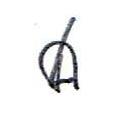 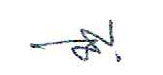 หมวดรายจ่ายเงินรับโอนเงินรับโอนเงินรับโอนผลการเบิกจ่ายผลการเบิกจ่ายหมายเหตุหมวดรายจ่ายงบประมาณ (บาท)โอนเพิ่มเติม(ระหว่างเดือน)(บาท)รวมงบประมาณ(บาท)ผลการเบิกจ่ายผลการเบิกจ่ายหมายเหตุหมวดรายจ่ายงบประมาณ (บาท)โอนเพิ่มเติม(ระหว่างเดือน)(บาท)รวมงบประมาณ(บาท)เบิก (บาท)ร้อยละหมายเหตุงบดำเนินงาน20,009,172 - 20,009,172 12,572,306.50 62.83 งบลงทุน804,000 - 804,000 804,000 100 รวม20,813,172 - 20,813,172 13,376,306.50 64.27 หมวดรายจ่ายงบประมาณ(บาท)เบิกจ่าย(บาท)ร้อยละงบดำเนินงาน---งบลงทุน---รวม---หมวดรายจ่ายงบประมาณ(บาท)เบิกจ่าย(บาท)ร้อยละงบดำเนินงาน---งบลงทุน---รวม---